พ.009/62 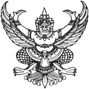                    บันทึกข้อความส่วนราชการ งานพัสดุ คณะวิศวกรรมศาสตร์  มหาวิทยาลัยธรรมศาสตร์ โทร.   ที่  ศธ 0516.22/                                               วันที่    เรื่อง  ขออนุมัติขึ้นทะเบียนทรัพย์สินครุภัณฑ์ที่ได้รับ การบริจาค--------------------------------------------------------------------------------------------------------------------------------------------------------------------เรียน คณบดี (ผ่านรองคณบดีฝ่ายวางแผน , เลขานุการคณะฯ , หัวหน้างานพัสดุ)    ด้วย ข้าพเจ้า  ............................................... สังกัดภาควิชา/หน่วยงาน/โครงการ/ศูนย์ ................................. ได้รับบริจาค ครุภัณฑ์ จำนวน ............... รายการ โดยมีรายละเอียดของรายการครุภัณฑ์ที่ได้รับบริจาค ดังนี้ ชื่อรายการ......................................... ยี่ห้อ ......................... รุ่น ............... การรับประกัน ................. ปี  (ถ้ามี) โดยได้รับบริจาค จาก (ชื่อผู้ขาย/ผู้บริจาค) ..................................................... ในราคารวมภาษีมูลค่าเพิ่มเป็นเงินทั้งสิ้น ............................ บาท (........................................................) จากเงินงบประมาณ (กรณีที่ได้จัดซื้อ) (    ) รายได้คณะฯ (    ) กองทุนฯ   (    ) งบรายได้แผ่นดิน          (   ) อื่นๆ ................................ ประจำปีงบประมาณ พ.ศ. ........................ เพื่อนำไปใช้ในราชการและการเรียนการสอน 	 ในการนี้ จึงมีความประสงค์ที่จะขออนุมัตินำครุภัณฑ์ ดังกล่าว ขึ้นทะเบียนทรัพย์สินของคณะฯ เพื่อให้เป็นไปตามระเบียบกระทรวงการคลังว่าด้วยการจัดซื้อจัดจ้างฯ พ.ศ. 2560 ข้อ 203 (1) และขอรับไว้ใช้งานในราชการต่อไป ทั้งนี้โดยได้แนบเอกสารและหลักฐานการได้มา ดังนี้	(    ) 1. หนังสือบริจาค	(    ) 2. ใบส่งสินค้า / ใบเสร็จรับเงิน 	(    ) 3. อื่นๆ .......................................... 					 ลงชื่อ …………………………………………….ผู้ขออนุมัติ                                                                      (                                 ) 		                                                             ลงชื่อ ....................................................หัวหน้าภาควิชา/หน่วยงาน/โครงการ                  (                               )        วันที่ ........... /............... / ................	                             ตัวอย่างแบบฟอร์มพ.003/62                    บันทึกข้อความส่วนราชการ งานพัสดุ คณะวิศวกรรมศาสตร์  มหาวิทยาลัยธรรมศาสตร์ โทร. 3167    ที่  ศธ 0516.22/                                               วันที่    เรื่อง  ขออนุมัติขึ้นทะเบียนทรัพย์สินครุภัณฑ์ที่ได้รับ การบริจาค--------------------------------------------------------------------------------------------------------------------------------------------------------------------เรียน คณบดี (ผ่านรองคณบดีฝ่ายวางแผน , เลขานุการคณะฯ , หัวหน้างานพัสดุ)    ตามที่ ข้าพเจ้า  ....นายอัฐตพงษ์....เทียนขวัญ.... สังกัดภาควิชา/หน่วยงาน/โครงการ/ศูนย์ ...........งานพัสดุ............ได้รับบริจาค ครุภัณฑ์ จำนวน ........1....... รายการ โดยมีรายละเอียดของรายการครุภัณฑ์ที่ได้รับบริจาค ดังนี้ ชื่อรายการ.....เครื่องคอมพิวเตอร์..... จำนวน.... 1 .... เครื่อง ยี่ห้อ .... HP.... รุ่น ....CA130.... การรับประกัน .... 3 .... ปี  (ถ้ามี) โดยได้รับบริจาค จาก (ชื่อผู้ขาย/ผู้บริจาค) ...บริษัท ไอที โซลูชั่น จำกัด... ในราคารวมภาษีมูลค่าเพิ่มเป็นเงินทั้งสิ้น ....30,000.... บาท          (...สามหมื่นบาทถ้วน...) จากเงินงบประมาณ (กรณีที่ได้จัดซื้อ) (    ) รายได้คณะฯ (    ) กองทุนฯ   (    ) งบรายได้แผ่นดิน (   ) อื่นๆ ................................ ประจำปีงบประมาณ พ.ศ. ....2562.... เพื่อนำไปใช้ในราชการและการเรียนการสอน นั้น	 ในการนี้ จึงมีความประสงค์ที่จะขออนุมัตินำครุภัณฑ์ ดังกล่าว ขึ้นทะเบียนทรัพย์สินของคณะฯ เพื่อให้เป็นไปตามระเบียบกระทรวงการคลังว่าด้วยการจัดซื้อจัดจ้างฯ พ.ศ. 2560 ข้อ 203 (1) และขอรับไว้ใช้งานในราชการต่อไป ทั้งนี้โดยได้แนบเอกสารและหลักฐานการได้มา ดังนี้	(    ) 1. หนังสือบริจาค	(    ) 2. ใบส่งสินค้า / ใบเสร็จรับเงิน 	(    ) 3. อื่นๆ .......................................... 					 ลงชื่อ …………………………………………….ผู้ขออนุมัติ                                                                      (                                 ) 		                                                             ลงชื่อ ....................................................หัวหน้าภาควิชา/หน่วยงาน/โครงการ                  (                               )        วันที่ ........... /............... / ................ เรียน คณบดี (ผ่านรองคณบดีฝ่ายวางแผน,เลขานุการคณะฯ)        ได้ตรวจสอบรายการพัสดุพร้อมหลักฐานดังกล่าวแล้ว เห็นควรอนุมัติให้ขึ้นทะเบียนทรัพย์สินของคณะฯ ต่อไป  ลงชื่อ ................................................ หัวหน้างานพัสดุ                    (นายอัฐตพงษ์ เทียนขวัญ)                                            วันที่ ............. / .................... / ...............เรียน คณบดี (ผ่านรองรองคณบดีฝ่ายวางแผน)         เห็นควรอนุมัติตาม นำเสนอ      ลงชื่อ ................................................ เลขานุการคณะฯ                (นางสุกัญญา ว่องวิกย์การ)        วันที่ ............. / .................... / ...............เรียน คณบดี         เพื่อโปรดพิจารณาอนุมัติ        ลงชื่อ .............................................. รองคณบดีฝ่ายวางแผน                                                         (รองศาสตราจารย์ ดร.อิศเรศ  ธุชกัลยา)       วันที่ ............. / .................... / ...............คำสั่ง คณบดี (   ) อนุมัติ และดำเนินการตามเสนอ             ลงชื่อ ......................................................                    (รองศาสตราจารย์ ดร.ธีร เจียศิริพงษ์กุล)                                                                        วันที่ ............. / .................... / ............... เรียน คณบดี (ผ่านรองคณบดีฝ่ายวางแผน,เลขานุการคณะฯ)        ได้ตรวจสอบรายการพัสดุพร้อมหลักฐานดังกล่าวแล้ว เห็นควรอนุมัติให้ขึ้นทะเบียนทรัพย์สินของคณะฯ ต่อไป  ลงชื่อ ................................................ หัวหน้างานพัสดุ                    (นายอัฐตพงษ์ เทียนขวัญ)                                            วันที่ ............. / .................... / ...............เรียน คณบดี (ผ่านรองรองคณบดีฝ่ายวางแผน)         เห็นควรอนุมัติตาม นำเสนอ      ลงชื่อ ................................................ เลขานุการคณะฯ                (นางสุกัญญา ว่องวิกย์การ)        วันที่ ............. / .................... / ...............เรียน คณบดี         เพื่อโปรดพิจารณาอนุมัติ        ลงชื่อ .............................................. รองคณบดีฝ่ายวางแผน                                                         (รองศาสตราจารย์ ดร.อิศเรศ  ธุชกัลยา)       วันที่ ............. / .................... / ...............คำสั่ง คณบดี (   ) อนุมัติ และดำเนินการตามเสนอ             ลงชื่อ ......................................................                    (รองศาสตราจารย์ ดร.ธีร เจียศิริพงษ์กุล)                                                                        วันที่ ............. / .................... / ...............